Figure 1. Flowchart Diagram for Study Selection of Systematic Review (based on PRISMA Guideline)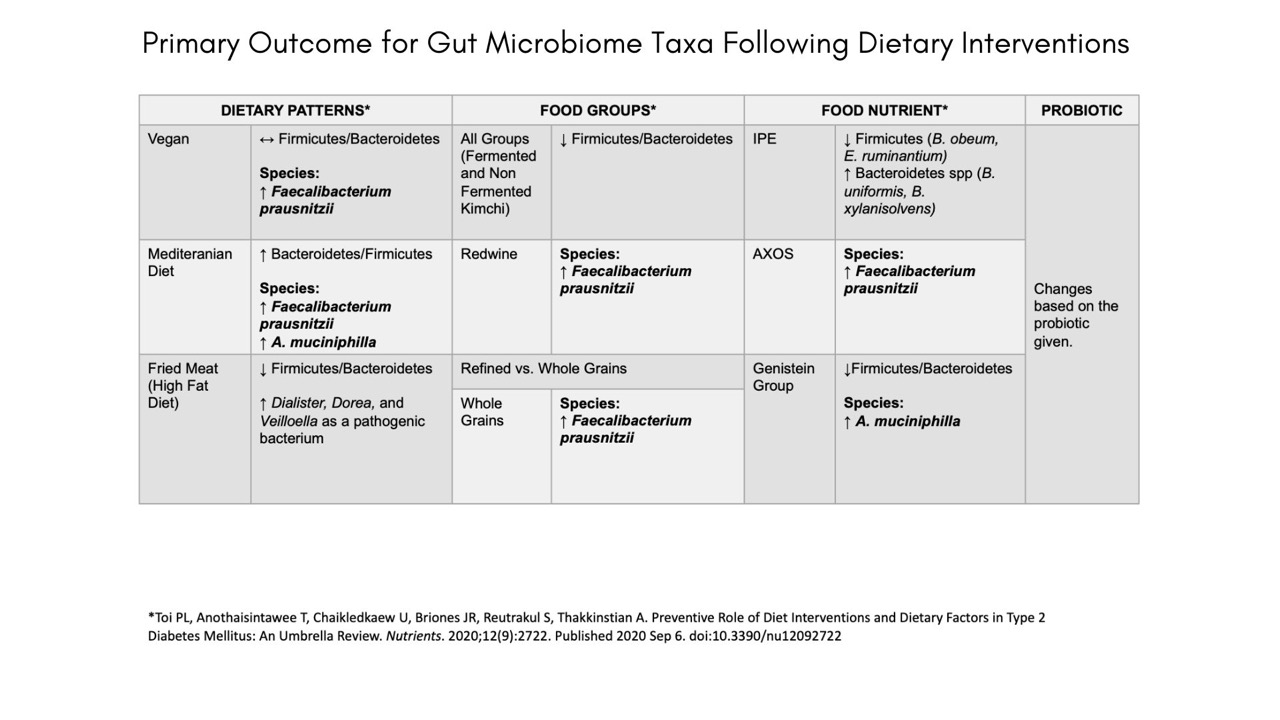 Figure 2. Primary Outcome for Gut Microbiome Taxa Following Dietary InterventionsTable 1. Characteristic of StudiesIPE: inulin propionate ester, MD: Mediteranian Diet, CD: Control Diet, MFD: Multi Functional Diet, HS: high saturated fat diet, HC: High Carbo, HGI: High glycemic index, HF: high fiber, AXOS: arabinoxylan oligosaccharides, ow/ob = overweight/obeseOw/ob: overweight/obese, Mets: metabolic syndrome, IR: insulin resistanceTable 3. Quality Assessment of StudiesAuthorDesignLocationN (subject)N (subject)n, GM was analyzedage (years)BMIHealth StatusIntervention DurationAuthorDesignLocationprepostn, GM was analyzedage (years)(kg/m2)Health StatusIntervention DurationAuthorDesignLocationprepostn, GM was analyzedage (years)(kg/m2)Health StatusIntervention DurationDietary pattern  Dietary pattern  Dietary pattern  Dietary pattern  Dietary pattern  Dietary pattern  Dietary pattern  Dietary pattern  Dietary pattern  Dietary pattern  Dietary pattern  Fava,2013SB-RCTUK13088 (HS group = 11, HM/HGI group = 17, HM/LGI gorup = 22, HC/HGI group = 21, HC/LGI group = 17)88 (HS group = 11, HM/HGI group = 17, HM/LGI gorup = 22, HC/HGI group = 21, HC/LGI group = 17)54±9,528,8±4,9obese with metabolic syndromeFollowing a high saturated fat diet (HS) - high glycemic index (GI) diet (total fat 38%E fat, SFA 18%E, MUFA 12%E, PUFA 6%E, CHO 45%E, GI 64%), after which participants were randomly assigned to one of four experimental diets (HM/HGI: total fat 38%E, SFA 10%E, MUFA 20%E, PUFA 6%E, CHO 45%E, GI 64%; HM/LGI: total fat 38%E, SFA 10%E, MUFA 20%E, PUFA 6%E, CHO 45%E, GI 53%; HC/HGI: total fat 28%E, SFA 10%E, MUFA 11%E, PUFA 6%E, CHO 55%E, GI 64%; HC/LGI: total fat 28%E, SFA 10%E, MUFA 11%E, PUFA 6%E, CHO 55%E, GI 51%)28 weeks (4 weeks run out HS diet, 24 weeks one of four diet intervention HM/HGI; HM/LGI; HC/HGI; HC/LGI)Marungruang,2017RCTSweden52 (multifunctional diet = 25, control diet = 27)47 (multifunctional diet = 23, control diet = 24)47 (multifunctional diet = 23, control diet = 24)50-7325-33obese MFD group were given foods rich in natural antioxidants, omega-3 fatty acids, high-(prebiotic) fiber, low glycemic, blood cholesterol-normalizing ingredients. MFD provided 2 g stanol/d for women and 2,7 g/d for males. Total dietary fiber content was 62 g/day vs control. Both diets were designed in agreement with the Nordic 
Nutrition Recommendations and supplied 2500–2600 
Kcal/day for men and 2000–2100 Kcal/day for women, combining foods from plant and animal origins.8 weeksKahleova, 2020opened label-RCTColumbia168 (vegan group =84; control group = 84)115 (vegan group =65; control group = 50)115 (vegan group =65; control group = 50)>1828-40healthy overweight adultlow fat vegan diet vs control. Vitamin B12 was supplemented for vegan group (500µg/day)16 weeksVitale,2020DB-RCT Parallel GroupItalyMediteranian diet = 16; Control Diet (western diet) = 13Mediteranian diet = 16; Control Diet (western diet) = 13Mediteranian diet = 16; Control Diet (western diet) = 13Mediteranian diet  = 41.6 ± 12.3; control diet = 45.9 ± 13.0Mediteranian Diet = 28,9,1±2,3 ; Control Diet = 29,3±3,5)ow/obeseThe control diet was instructed to keep their habitual diet unvaried during the
intervention and did not consume extra virgin olive oil  Mediterranean Diet was designed to have fruit and vegetable 500gr/day, nuts 30gr/day, refined cereal products replaced with wholegrain products 200gr/day, meat and derived meat products, fish 300gr/day, legumes 200gr/day, extra virgin olive oil8 weeksGao Jian, 2021DB-RCTChina117 (control group = 58; fried meat group = 59)117 (control group = 58; fried meat group = 59)117 (control group = 58; fried meat group = 59)Control group = 21,73; fried meat group = 21,13Control group = 26,39; fried meat group = 26,06healthy overweight adultFried meat was provided
four times per week in the experimental
the group with cooking methods, which was frying at 150 C for <3 min; and  boiling, steaming, or dressing with sauce at 100 C in the
control group. 4 weeksMuralidharan,2021DB-RCTSpain400 (intervention group = 200; control group = 200)400 (intervention group = 200; control group = 200)262 (intervention group = 183; control group = 179)intervention group = 64.3 ± 5.1; control group = 65.1 ± 4.9intervention group = 33.4; control group = 32.9ow/ob with metabolic syndromeintervention group = individualized behavioral support, restricted caloric Mediteranian Diet, and physical activity promotion; control group = information on maintaining ad libitum unrestricted caloric Mediteranian Diet with no advice on weight loss strategies1 yearTagliamonte,2021DB-RCTItaly82 (Mediteranian Diet = 43, Control Diet =39)82 (Mediteranian Diet = 43, Control Diet =39)82 (Mediteranian Diet = 43, Control Diet =39)Mediteranian Diet = 43±1,4 ; Control Diet = 43±1,9)Mediteranian Diet = 31,1±0,5 ; Control Diet = 31,2±2,0)ow/obesegroup 1 = Isocaloric Tailored Mediteranian Diet; group 2 = control8 weeksFood groups Food groups Food groups Food groups Food groups Food groups Food groups Food groups Food groups Food groups Food groups Han, 2015RCTKoreafresh kimchi group = 12; fermented kimchi group =  11fresh kimchi group = 12; fermented kimchi group =  11fresh kimchi group = 10; fermented kimchi group =  1030 - 60fresh kimchi group = 28 ± 2.31; fermented kimchi group =  27.8 ± 2.20ow/obeseconsuming 180 g of fresh or fermented kimchi per day (60 g/pkg × 3 meals)8 weeksMoreno,2016RCT-cross overSpainMetS group = 10, control group = 10MetS group = 10, control group = 10MetS group = 10, control group = 1048±2MetS vs control group: 35,24±4,21 vs 27,52±2,10 (washout period); 34,49±4,17 vs 27,34±2,31 (red wine period); 34,53±4,23 vs 27,27±2,19 (de-alcoholized red wine period) metabolic syndromeDivided into three periods; the first period was the washout period (participants did not consume any red wine), the second period was drunk only red wine (272 ml/d), the third period was drunk de-alcoholized red wine (272 ml/d)10 weeks (two weeks/15 days of washout period, followed by two intervention periods of 30 days each)Lambert,2017DB-RCTCanada53 (pea fiber group = 29; placebo group = 24)44 (pea fiber group = 22, placebo group = 22)pea fiber group = 22, placebo group = 2244±1533,4±1,3 (PG); 32,8±1,3 (Pea fiber group)obesityThe pea fiber group received 15g/d pea fiber supplementation with the dose was increased incrementally during the first 3 weeks of the study
(week 1 ¼ 5 g/d; week 2 ¼ 10 g/d; week 3 ¼ 15 g/d. Pea fiber is packaged in wafers containing 5 g/serving of yellow pea fiber   vs placebo group received an isocaloric dose of control wafers with no pea fiber12 weeksRoager,2017DB-RCT crossoverDenmark606050 ( men = 18; women = 32 )20-6525-35ow/ob at risk of developing  metabolic syndromegroup 1 = whole-grain ≥ 75 gr/day; group 2 = < 10gr/day of refined grain8 weeks for each group, with washout period 6 weeksFood nutrientsFood nutrientsFood nutrientsFood nutrientsFood nutrientsFood nutrientsFood nutrientsFood nutrientsFood nutrientsFood nutrientsFood nutrientsChambers, et al.2019DB-RCT-cross overUK14121218-6529,8±0,9ow/obese20 g/day of inulin , 20 g/day inulin- propionate ester / IPE (14,6 g/day of inulin and 5,4 g/day of esterified propionate vs 20 g/day of cellulose (placebo - negative control)42 days each in random order. The washout period for the next intervention was carried out for 28 daysKjolbaek,2019Opened label RCT-cross overDenmark302727 (completed all study interventions, AXOS, and PUFA intervention )18 - 6025-40central obese and one criterion of metabolic syndromephase 1 (AXOS intervention) consumed a powder supplement of 15 g of wheat bran extract  with 4 biscuits/cracker per day; phase 2 (PUFA intervention) consumed fish oil supplement (capsules), containing 3,6 g/d g of N-3 PUFA12 weeks (two diet periods of 4 weeks each separated by a 4-week washout period)Guevara,2020DB-RCTMexico45 (PG = 23; GTG = 22)45 (PG = 23; GTG = 22)45 (PG = 23; GTG = 22)20-60PG = 34.5 ± 0.98; GTG = 34.6 ± 0.86obese with insulin resistanceThe subjects were randomly selected to form part of the placebo group (PG) or the genistein-treated group (GTG) with genistein capsules (50mg/day)8 weeksProbioticProbioticProbioticProbioticProbioticProbioticProbioticProbioticProbioticProbioticProbioticRajkumar,2014DB-RCTIndiaplacebo (n = 15), VSL#3 probiotic capsules (n = 15), omega-3 fatty acid capsules (n = 15), or omega-3 capsule + VSL#3 probiotic capsule (n = 15)placebo (n = 15), VSL#3 probiotic capsules (n = 15), omega-3 fatty acid capsules (n = 15), or omega-3 capsule + VSL#3 probiotic capsule (n = 15)placebo (n = 15), VSL#3 probiotic  capsules (n = 15), omega-3 fatty acid capsules (n = 15), or omega-3 capsule + VSL#3 probiotic capsule (n = 15)40-60± 28,79 (range 27-30)obese, dyslipidemia and insulin resistanceGroup 1 = nothing; group 2 = 1 capsule probiotic of VSL#3 everyday; group 3 = 1 capsule of omega 3 everyday; group 4 = 1 capsule of omega 3 and VSL#3 probiotic everyday6 weeksSimon,2015DB-RCTJerman212121 (men = 10, women = 11)lean group = 49 ± 7; obese = 51 ± 7lean group = 19-25, obese group = 30-45 obeseplacebo group = receive Nutraceutix capsule placebo; intervention group = Nutraceutix capsule contain 10^10 cells of L. reuteri8 weeksDepomnier et al 2019DB-RCTBelgium4032 (n placebo = 11; n pasteurized = 12; n alive = 9)3218-70placebo =  37,63±5,82; pasteurized = 39,81±4,77; alive = 36,82±3,68ow/obese with insulin resistance and metabolic syndromeAlive A. muciniphila (live 1010 bacteria per day); pasteurized A. muciniphila (pasteurized 1010 bacteria per day); Placebo 12 weeksTeronio,2019DB RCT-crossoverSpanyol53 (group 1 = 28, group 2 = 25)53 (group 1 = 28, group 2 = 25)53 (group 1 = 28, group 2 = 25)18-65> 30obese with metabolic syndromeplacebo group = maltodextrin; intervention group = probiotic Lactobacillus spp 9 log10 cfu/capsule, 1 capsule/day, with wash out periode (6 weeks) 12 weeksTable 2. Primary Outcome for Gut Microbiome Following Dietary Interventions (Alpha-Beta Diversity)Table 2. Primary Outcome for Gut Microbiome Following Dietary Interventions (Alpha-Beta Diversity)Table 2. Primary Outcome for Gut Microbiome Following Dietary Interventions (Alpha-Beta Diversity)Table 2. Primary Outcome for Gut Microbiome Following Dietary Interventions (Alpha-Beta Diversity)Table 2. Primary Outcome for Gut Microbiome Following Dietary Interventions (Alpha-Beta Diversity)Table 2. Primary Outcome for Gut Microbiome Following Dietary Interventions (Alpha-Beta Diversity)Table 2. Primary Outcome for Gut Microbiome Following Dietary Interventions (Alpha-Beta Diversity)Table 2. Primary Outcome for Gut Microbiome Following Dietary Interventions (Alpha-Beta Diversity)Table 2. Primary Outcome for Gut Microbiome Following Dietary Interventions (Alpha-Beta Diversity)Table 2. Primary Outcome for Gut Microbiome Following Dietary Interventions (Alpha-Beta Diversity)AuthorHealth StatusDietary patternFood GroupsFood NutrientProbioticDietary patternFood GroupsFood NutrientProbioticAuthorHealth StatusAlpha DiversityAlpha DiversityAlpha DiversityAlpha DiversityBeta DiversityBeta DiversityBeta DiversityBeta DiversityFava,2013Obese Mets--Rajkumar,2014Ob, dislipid, IR--Han, 2015Ow/ob--Simon,2015ObNot changedNot changedMoreno,2016Mets--Lambert,2017Obesity--Marungruang,2017ObeseNot changedNot changedRoager,2017Ow/ob Mets riskNot changed-Chambers, et al.2019Ow/obChanged-Depomnier et al 2019Ob, IR. Mets--Kjolbaek,2019Healthy owNot changedChangedGuevara,2020Ob IRChangedChangedTeronio,2019MetsNot changedNot changedKahleova, 2020Healthy owNot changed-Vitale,2020Ow/obChanged-Gao Jian, 2021Healthy owChangedChangedMuralidharan,2021MetsNot changedNot changedTagliamonte,2021Ow/ob--AuthorC1C2C3C4C5C6C7C8C9C10C11C12C13C14QualityFava,2013YYNRNCDNNYYYYYNNPoorRajkumar,2014YNRNYYYYYCDYYYYYFairHan, 2015YNRNRNRNRYYYYYYYNNFairSimon,2015YNNYNYYYYYYYNYFairMoreno,2016YNRNRNRNRNYYYYYNRNRYFairLambert,2017YYYYYYYYYNAYYYNFairMarungruang,2017YYYNRNRYYYNRNAYYYNFairRoager,2017YNNNYYYYYYYYNYPoorChambers, et al.2019YNYYYYYYYYYYNAYGoodDepomnier et al 2019YYYYYYYYYYYYNNFairKjolbaek,2019YYNNNYYYYYYYYNPoorGuevara,2020YCDNYYYYYNRYYNRYYFairTeronio,2019YNNRNRNRYYYYYYYNYFairKahleova, 2020YYNNYYNNYYYYNNPoorVitale,2020YYYYNRYYYYYYYNYGoodGao Jian, 2021YYYYYYYYYYYYYYGoodMuralidharan,2021YYYYYYNNYYYYNNPoorTagliamonte,2021YYNYYYYYYYYYNYFair